2024 VILLAGE OF FOWLERVILLE RESIDENTIAL CALENDARVillage Council Meetings are held on the 1st & 3rd Monday of each month Sign-up for news alerts and view schedule changes at www.Fowlerville.Org2024 VILLAGE OF FOWLERVILLE RESIDENTIAL CALENDARJANUARY JANUARY JANUARY FEBRUARYFEBRUARYMARCHMARCH2ndVillage Offices Closed for New Years1stDelinquent Utilities- Water Shut Off16thAnnual Chili Cook-Off @ the VFW Hall15thVillage Offices Closed for Martin Luther King Day19thVillage Offices Closed for Presidents Day18thSpring Foundation Requests for Greenwood Cemetery DUE BY 5PM31stFourth Quarter 2023 Water/Sewer Bills Due by 5PM25thSpring Clean-up in Greenwood CemeteryAPRILAPRILAPRILMAYMAYJUNEJUNE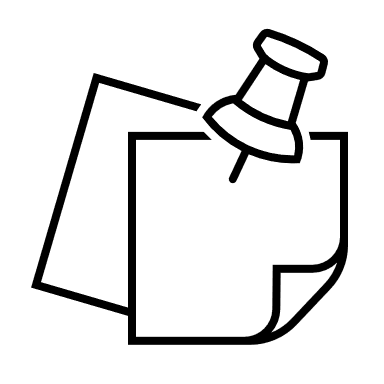 Spring Fire Hydrant Flushing begins throughout the Village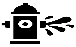 1stDelinquent Utilities-Water Shut OffMusic in the Park will be held on the 4th, 18th, and 25th @ Centennial Park 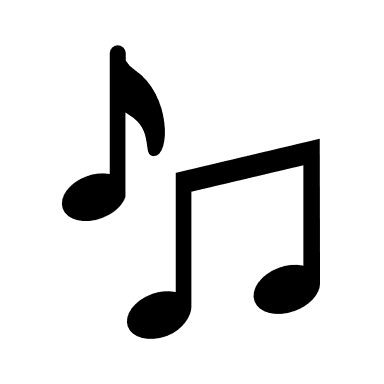 1stSeasonal Yard Bag Compost Collection BEGINS (every Monday starting at 7AM.; 5 bags per residence, each bag should weigh no more than 40lbs)14thBrush Pick-up (Place brush parallel w/curb, no more than 5’ from roadside BY 7AM)8thFun in the ‘Ville at Centennial Park from 10-3PM9thBrush Pick-up (Place brush parallel w/curb, no more than 5’ from roadside BY 7AM)21stMusic in the Park at Centennial Park 11thBrush Pick-up (Place brush parallel w/curb, no more than 5’ from roadside BY 7AM)30thFirst Quarter 2024 Water/Sewer Bills Due by 5PM27thVillage Offices Closed for Memorial DayJULYJULYJULYAUGUST AUGUST SEPTEMBER SEPTEMBER Music in the Park will be held on the 2nd, 9th, 16th, 23rd & 30th at Centennial Park Music in the Park will be held on the 6th, 13th, 20th & 27th at Centennial ParkFall Fire Hydrant Flushing begins throughout the Village            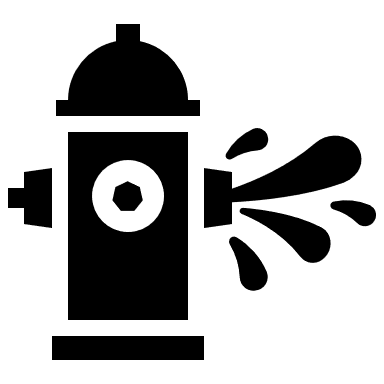 4thVillage Offices Closed for Independence Day; (4th of July Parade @ 6PM; Fireworks Display at Dusk/10PM)1stDelinquent Utilities- Water Shut off2ndVillage Offices Closed for Labor Day9thBrush Pick-up (Place brush parallel w/curb, no more than 5’ from roadside BY 7AM)13thBrush Pick-up (Place brush parallel w/curb, no more than 5’ from roadside BY 7AM)10thBrush Pick-up (Place brush parallel w/curb, no more than 5’ from roadside BY 7AM)31stSecond Quarter 2024 Water/Sewer Bills Due by 5PM14thAnnual Village Tax Due By 5PM16thFall Foundation Requests for Greenwood Cemetery DUE BY 5PMOCTOBER OCTOBER OCTOBER NOVEMBERNOVEMBERDECEMBER DECEMBER Village of Fowlerville Trick or Treating hours are from 6-8PM   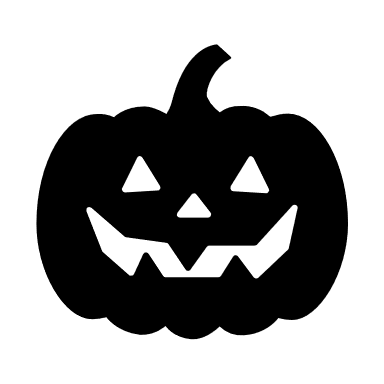 1stDelinquent Utilities-Water Shut Off7thXmas in the ‘Ville; view schedule @ www.christmasintheville.com8thBrush Pick-up (Place brush parallel w/curb, no more than 5’ from roadside BY 7AM)12th*LAST DAY for Brush Pick-Up (Place brush parallel w/curb, no more than 5’ from roadside BY 7AM14thWreaths Across America Ceremony at Greenwood Cemetery14thFall Clean-Up in Greenwood Cemetery14thLadies Night Out in Downtown Fowlerville 5-8PM24th – Jan. 1stVillage Offices Closed for the Holidays31stThird Quarter 2024 Water/Sewer Bills Due by 5PM18th*LAST DAY for Compost Yard Bags & Leaf Vac.28thVillage Offices Closed for Thanksgiving